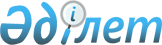 О внесении изменений и дополнений в решение областного маслихата от 11 декабря 2015 года № 349 "Об утверждении Правил содержания и защиты зеленых насаждений, Правил благоустройства территорий городов и населенных пунктов Актюбинской области"Решение маслихата Актюбинской области от 5 июня 2020 года № 532. Зарегистрировано Департаментом юстиции Актюбинской области 11 июня 2020 года № 7165
      В соответствии со статьями 386 и 505 Кодекса Республики Казахстан от 5 июля 2014 года "Об административных правонарушениях", подпунктом 5) статьи 19 Экологического Кодекса Республики Казахстан от 9 января 2007 года, подпунктом 4-2) пункта 1 и пунктом 2-2 статьи 6 Закона Республики Казахстан от 23 января 2001 года "О местном государственном управлении и самоуправлении в Республике Казахстан" и приказом Министра национальной экономики Республики Казахстан от 20 марта 2015 года № 235 "Об утверждении Типовых правил содержания и защиты зеленых насаждений, правил благоустройства территорий городов и населенных пунктов и Правил оказании государственной услуги "Выдача разрешения на вырубку деревьев", зарегистрированным в Реестре государственной регистрации нормативных правовых актов № 10886, Актюбинский областной маслихат РЕШИЛ:
      1. Внести в решение областного маслихата от 11 декабря 2015 года № 349 "Об утверждении Правил содержания и защиты зеленых насаждений, Правил благоустройства территорий городов и населенных пунктов Актюбинской области" (зарегистрированное в Реестре государственной регистрации нормативных правовых актов № 4686, опубликованное 29 января 2016 года в информационно-правовой системе нормативных правовых актов Республики Казахстан "Әділет") следующие изменения и дополнения:
      в преамбуле решения слова "Об утверждении Типовых правил содержания и защиты зеленых насаждений, правил благоустройства территорий городов и населенных пунктов" изложить в следующей редакции: 
      "Об утверждении Типовых правил содержания и защиты зеленых насаждений, правил благоустройства территорий городов и населенных пунктов и Правил оказании государственной услуги "Выдача разрешения на вырубку деревьев";
      в Правилах содержания и защиты зеленых насаждений территорий городов и населенных пунктов Актюбинской области, утвержденных указанным решением:
      подпункт 18) пункта 3 изложить в следующей новой редакции:
      "18) план компенсационной посадки – план посадки деревьев, которые подверглись вырубке, включающий в себя количественную часть, породный состав, объем, календарные сроки посадки, а также графическую схему размещения посадок с привязкой к плановой основе;";
      пункт 29 изложить в следующей новой редакции:
      "29. При вырубке деревьев компенсационная посадка деревьев, производится путем посадки саженцев деревьев лиственных пород высотой не менее 2 метров, а хвойных не менее 1,5 метров.";
      пункт 30 изложить в следующей новой редакции: 
      "30. При вырубке деревьев по разрешению уполномоченного органа компенсационная посадка восстанавливаемых деревьев производится в десятикратном размере.";
      пункт 32 изложить в следующей новой редакции:
      "32. Компенсационная посадка деревьев производиться физическими и юридическими лицами на собственной или прилегающей территориях самостоятельно, а при вынужденной вырубке деревьев на землях общего пользования с привлечением организации, осуществляющей озеленение, уход и содержание зеленых насаждений.
      После завершения работ по компенсационной посадке деревьев в соответствии с гарантийным письмом, данным для получения разрешения на вырубку деревьев физические и юридические лица информируют уполномоченный орган об исполнении работ согласно плану компенсационной посадки.
      По истечении двух лет, уполномоченным органом прижившиеся деревья включаются в реестр зеленых насаждений.";
      в Правилах благоустройства территорий городов и населенных пунктов Актюбинской области, утвержденных указанным решением:
      в пункте 3:
      дополнить подпунктом 7-1) следующего содержания:
      "7-1) места общего пользования – это территории, объекты, которые доступны или открыты для населения;";
      дополнить подпунктом 27) следующего содержания:
      "27) маломобильные группы населения – лица, испытывающие затруднения при самостоятельном передвижении, получении услуг, информации или ориентировании в пространстве, в том числе использующие детские коляски, пожилого возраста, инвалиды;";
      пункт 7-1 исключить;
      пункт 35 изложить в следующей новой редакции:
      "35. На территории домовладений располагаются специальные площадки для размещения контейнеров с удобными подъездами для специализированного транспорта в соответствии с требованиями пункта 22 Санитарных правил "Санитарно-эпидемиологические требования к объектам коммунального назначения", утвержденных приказом Министра национальной экономики Республики Казахстан от 3 марта 2015 года № 183 (зарегистрированного в Реестре государственной регистрации нормативных правовых актов № 10796) и пунктов 55, 56, 57 и 58 Санитарных правил "Санитарно-эпидемиологические требования к сбору, использованию, применению, обезвреживанию, транспортировке, хранению и захоронению отходов производства и потребления", утвержденных приказом Министра здравоохранения Республики Казахстан от 23 апреля 2018 года № 187 (зарегистрированного в Реестре государственной регистрации нормативных правовых актов № 17242).";
      пункты 46 и 47 изложить в следующей новой редакции:
      "46. Территории городов и населенных пунктов при благоустройстве обеспечиваются оптимальными условиями и средствами доступа для всех категорий населения, включая маломобильные группы населения к местам общего пользования, жилого и рекреационного назначения, а также к объектам транспортной инфраструктуры в соответствии государственными нормативами в области архитектуры, градостроительства и строительства, утвержденных в соответствии с подпунктом 23-16) статьи 20 Закона.
      47. Все виды работ по благоустройству территорий городов и населенных пунктов, предусмотренные проектной (проектно-сметной) документацией, выполняются по утвержденным проектам. Данные виды работ осуществляются в соответствии с законодательством Республики Казахстан в сфере архитектурной, градостроительной и строительной деятельности.".
      2. Настоящее решение вводится в действие по истечении десяти календарных дней после дня его первого официального опубликования.
					© 2012. РГП на ПХВ «Институт законодательства и правовой информации Республики Казахстан» Министерства юстиции Республики Казахстан
				
      Председатель сессии 
областного маслихата 

К. Кенжебаев

      Секретарь областного маслихата 

С. Калдыгулова
